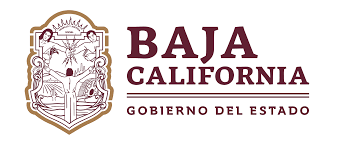 FIDEICOMISO EMPRESARIAL DE BAJA CALIFORNIA IIGuía para el desarrollo de proyecto en extensoINSTRUCCIONES: Proporcione la información que se solicita para explicar su proyecto con el mayor detalle y precisión posible, siguiendo las pautas que se indican.No hay límite de extensión, ni restricción de imágenes, gráficos, estadísticos e información de referencia.El detalle de la información que aquí se plasme debe ser congruente con la información que plasme en la Carátula Resumen del Proyecto.I M P O R T A N T ESe espera un planteamiento metódico que explique la problemática y la propuesta detallada de ruta de acción para atenderlo, por lo que debe explicar con el mayor detalle posible:La problemática que quiere resolver con el mayor rigor técnico posible, a fin de entender su relevancia.La descripción de la ruta de solución que propone.La relación e interés del promovente con la problemática.La forma de organización y los costos para aplicar la solución.Establecer métricas de seguimiento y de verificación de resultados.Los demás aspectos que permitan clarificar los detalles técnicos, financieros y administrativos relacionados a la ruta de acción planteada.NOMBRE DEL PROYECTO:(No más de dos renglones, que resuma el sentido de lo que se pretende con el proyecto)__________________________________________________________________1. DEL SOLICITANTE DE APOYOResumen histórico de la institución solicitante del apoyo(Haga un resumen de la historia de la institución)__________________________________________________________________Resumen del sector productivo que representa(Haga un resumen analítico del sector productivo que representa la institución proponente, procurando establecer la relevancia y/o impacto del sector en la economía local y regional)__________________________________________________________________Planteamiento de la problemática que interesa atender(Realice una explicación, con el mayor rigor técnico y objetividad posible, de la problemática que enfrenta el sector, que justifica la implementación del proyecto para el que solicita apoyo)__________________________________________________________________2. DESCRIPCIÓN DEL PROYECTO(Procure llenarlo de tal manera que sea congruente con la Carátula Resumen del Proyecto)Nombre del proyecto:(No más de dos renglones, que resuma el sentido de lo que se pretende con el proyecto)__________________________________________________________________Objetivo General(No más de 5 renglones)__________________________________________________________________Objetivos Específicos(Máximo 5)__________________________________________________________________Programa de trabajo(Calendarice de manera mensual las actividades que realizará y el tiempo en que las realizará. Procure que sea congruente con el apartado f) presupuesto detallado. Se sugiere un diagrama de Gantt, pero puede utilizar el que considere que ilustre mejor la ruta del proyecto)__________________________________________________________________Organización(Defina la estructura operativa del proyecto, identificando claramente roles técnicos y administrativos, así como los nombres de las personas que los realizarían y sus datos de contacto)__________________________________________________________________Presupuesto detallado(Detalle el presupuesto, identificando con claridad los otros aportantes en el proyecto en caso de haberlos. Solo utilizar las partidas para proyectos que se establecen en el Manual. Se sugiere dejar claro los gastos de los proyectos y los gastos de inversión, conforme a los términos definidos en el Manual).Calendario de ejercicio de los recursos(Detalle el calendario de ejercicio de recursos. Debe ser congruente con el presupuesto y el programa de trabajo planteado)Impactos esperados(Cuantifique y explique los impactos que el proyecto generaría con su ejecución. Haga la explicación después de cuantificarlo en la tabla. Solo incluya impactos que pueda evidenciar documentalmente).Medios de verificación de los impactos(Mencione y explique los medios por los cuales evidenciará los impactos que relacionó en apartado anterior. Ej. Cartas firmadas, listas de asistencia, fotografías, etc.)__________________________________________________________________ANEXOSANEXO 1. COPIA DEL ACTA CONSTITUTIVA DE LA INSTITUCIÓN SOLICITANTE Y DE LOS PODERES DEL REPRESENTANTE LEGAL.ANEXO 2. COPIA DE LA IDENTIFICACIÓN DEL REPRESENTANTE LEGAL.ANEXO 3. CONSTANCIA DE REGISTRO FEDERAL DE CONTRIBUYENTES.ANEXO 4. CONSTANCIA DE REGISTRO ESTATAL DE CONTRIBUYENTES.ANEXO 5. CONSTANCIA DE SITUACIÓN FISCAL.ANEXO 6. REPORTE DE OPINIÓN DEL CUMPLIMIENTO DE OBLIGACIONES FISCALES DEL SAT.ANEXO 7. CARTA BAJO PROTESTA DE DECIR VERDAD FIRMADA POR EL REPRESENTANTE LEGAL EN EL QUE CONFIRMA HABER LEÍDO LAS REGLAS DE OPERACIÓN DEL FIDEM II Y CONOCER LOS ALCANCES Y COMPROMISOS POR ACCEDER A SUS APOYOS -Formato libre-ANEXO 8. CARTA BAJO PROTESTA DE DECIR VERDAD FIRMADA POR EL REPRESENTANTE LEGAL EN EL QUE SEÑALA QUE LA INSTITUCIÓN SOLICITANTE TIENE APERTURA PARA ACEPTAR EL INGRESO DE NUEVOS MIEMBROS -Formato libre-ANEXO 9. CARTA BAJO PROTESTA DE DECIR VERDAD FIRMADA POR EL REPRESENTANTE LEGAL EN LA QUE SEÑALA QUE LA PRESIDENCIA Y/O REPRESENTACIÓN LEGAL DE LA INSTITUCIÓN SOLICITANTE NO HA REPETIDO MÁS DE DOS PERÍODO CONSECUTIVOS -Formato libre-ANEXO 10. CARTAS COMPROMISO DE LOS APORTANTES AL PROYECTO -Si aplica-ANEXO 11. COTIZACIONES DE LOS SERVICIOS QUE CONTRATARÁ PARA EL PROYECTOANEXO 12. CURRICULUMS DE LOS PROVEEDORES Y PRESTADORES DE SERVICIOSANEXO 13. RELACIÓN DE LOS BENEFICIARIOS DEL PROYECTO -Si aplica- (Nombre/Razón social, RFC, Dirección, teléfonos, celular, correo electrónico) Razón social:RFC:Dirección fiscal:Misión:Visión:Objetivo social principal:Sector productivo al que representa:Representante Legal:Teléfono de oficina:Celular:Correo Electrónico:Contacto para el seguimiento:Teléfono de oficina:Celular:Correo Electrónico:PRESUPUESTOPRESUPUESTOPRESUPUESTOPRESUPUESTOPRESUPUESTOPRESUPUESTOPRESUPUESTOPRESUPUESTOPRESUPUESTOPRESUPUESTOConcepto de GastoAPORTANTESAPORTANTESAPORTANTESAPORTANTESAPORTANTESAPORTANTESAPORTANTESAPORTANTESAPORTANTESConcepto de GastoFIDEMFIDEMIPIPOTROS (Indique)________________OTROS (Indique)________________TOTALTOTALConcepto de GastoMonto%Monto%Monto%Monto%Nnnnnnnnnn$00.00%$00.00%$00.00%$00.00%CALENDARIO DE GASTOCALENDARIO DE GASTOCALENDARIO DE GASTOCALENDARIO DE GASTOCALENDARIO DE GASTOCALENDARIO DE GASTOCALENDARIO DE GASTOCALENDARIO DE GASTOCALENDARIO DE GASTOCALENDARIO DE GASTOCALENDARIO DE GASTOCALENDARIO DE GASTOCALENDARIO DE GASTOCALENDARIO DE GASTOConcepto de gastoMES 1MES 2MES 3MES 4MES 5MES 6MES 7MES 8MES 9MES 10MES 11MES 12TOTAL1$00.00$00.00$00.00$00.00$00.00$00.00$00.00$00.00$00.00$00.00$00.00$00.002$00.00$00.00$00.00$00.00$00.00$00.00$00.00$00.00$00.00$00.00$00.00$00.00Nnnnnnnnn$00.00$00.00$00.00$00.00$00.00$00.00$00.00$00.00$00.00$00.00$00.00$00.00TOTALImpactos Esperados (Cuantifique)Impactos Esperados (Cuantifique)Impactos Esperados (Cuantifique)Impactos Esperados (Cuantifique)Emprendedores apoyadosNúmeroEmpleos conservadosNúmeroMIPYMES apoyadasNúmeroInversión generadaNúmeroGrandes empresas apoyadasNúmeroPersonas participantes en eventoNúmeroEmpleos creadosNúmeroEmpresas participantes en eventoNúmeroOtro Otro (Especifíquelo aquí)Número